Westermann setzt auf leistungsstarkes ProStore® 10 der TEAM GmbHDas im sauerländischen Arnsberg ansässige Unternehmen M. Westermann & Co. GmbH wurde bereits 1867 als Familienunternehmen gegründet und blickt auf eine langjährige Firmengeschichte zurück. Am heute hochmodernen Produktionsstandort in Arnsberg sind 120 Mitarbeiter beschäftigt, ebenso viele wie im Tochterunternehmen in Schwarzenberg.Unter der Marke ‚WESCO‘ werden seit mehr als 100 Jahren qualitativ hochwertige Gebrauchsgüter aus den Bereichen Abfallsammler, Küchen- und Badaccessoires sowie Brotkästen produziert und in mehr als 50 Länder weltweit vertrieben. Die WESCO-Produkte, hergestellt aus hochwertigem pulverbeschichtetem oder feuerverzinktem Stahlblech und Edelstahl, bestechen durch ihr unverwechselbares Design und ihre hohe Funktionalität. Neben dem Haushaltwaren- und Küchentechnik-Sortiment gehören heute auch Outdoorküchen zum Programm. Die Möbelstücke der Serie ‚alumobil‘ werden am Standort Schwarzenberg gefertigt, die Premium-Module auftragsbezogen am Standort Arnsberg. Westermann setzt am Standort Arnsberg bereits seit 1997 das Warehouse Management System ProStore® des Paderborner IT-Unternehmens TEAM GmbH ein. Die damalige Version wurde 2009 upgedatet und modernisiert sowie funktional erweitert. Nun hat Westermann die TEAM GmbH mit der Migration von ProStore® auf die aktuelle Version 10.10 beauftragt. ProStore® 10 ist eine zukunftssichere, modulare und browserbasierte Applikation und schafft die optimalen Voraussetzungen für die Umsetzung eines Logistik 4.0-Konzeptes. Bei Westermann wird die Einführung von ProStore® 10 stufig erfolgen. Stufe 1 deckt die bestehenden ProStore®-Funktionalitäten mit der Lagerverwaltung und Bestandsführung, der Nachschubversorgung der Kommissionierbereiche sowie weiterer Querschnittsfunktionalitäten wie Stammdaten, Auswertungen und Inventur ab. Zudem erfolgt die Integration eines bestehenden Außenlagers sowie eines Dienstleisters, der als verlängerte Werkbank für Westermann & Co. fungiert. In der Stufe 2 werden dann die Funktionsbereiche Auftragsverwaltung, Kommissionierung, Verpackung und Versand eingeführt, die bisher über das vorhandene ERP-Systems MAPICS abgebildet worden sind. Hierzu werden von MAPICS künftig die einzelnen Lieferaufträge an ProStore® übergeben. An Hand der Lieferaufträge werden auf ProStore®-Seite die entsprechenden Kommissionieraufträge generiert. Abhängig vom Auftragstyp finden verschiedene Kommissionierverfahren wie Single- und Multi-Order-Picking, Pick&Pack, eine zweistufige Kommissionierung sowie die Negativkommissionierung ihre Anwendung. Die Kommissionierung wird beleglos mit Hilfe mobiler Terminals auf WLAN-Basis durchgeführt. Weiterhin werden in der Stufe 2 zusätzliche Funktionalitäten mit ProStore® eingeführt, wie Value Added Services, eine Rückwärtskommissionierung für Retourenartikel, die Versorgung der Fertigung mit benötigten Materialien sowie die Bestandsverwaltung der Kartonagen. Die Einführung der ersten Stufe erfolgte bereits Ende Mai 2021. Nach aktuellem Planungsstand soll die Stufe 2 im 4. Quartal 2021 live gehen.3.110 Zeichen inkl. LeerzeichenMetatags: WMS, Warehouse Management System, ProStore, TEAM GmbH, Wesco, Intralogistik, Kommissionieren, Logistik, Logistik 4.0Downloadlink Bildmaterial: 
https://www.team-pb.de/wp-content/uploads/2021/06/PM-WESCO-Bildmaterial.zip 
 
DB_villa-wesco-kitchen-house-9.jpg, ©Westermann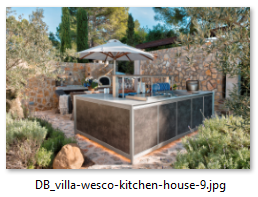 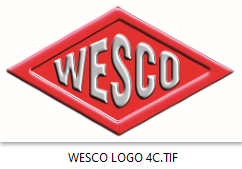 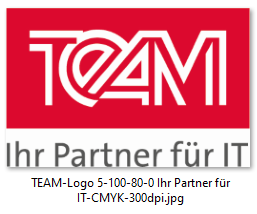 Über TEAMDas IT-Unternehmen TEAM GmbH mit Sitz in Paderborn, ist einer der führenden Oracle-Partner in Deutschland und bedient zwei Geschäftsfelder:Mit dem eigenentwickelten Warehouse Management System ProStore® setzt TEAM Trends zum Aufbau innovativer Logistik 4.0-Systeme. ProStore® steht u. a. für Materialflusssteuerung, Cloud Services, Mobile Devices, KPI, Pick-by-Voice, Pick-by-Vision, Rückverfolgbarkeit, Staplerleitsystem, Dock | Yard Management, Virtual Reality etc. Mehr unter https://www.team-pb.de/intralogistik/ Als Oracle Platinum Partner verfügt TEAM über die bestmögliche Qualifizierung, um Kunden rund um Oracle-Themen wie Lizenzierung, Consulting, Migration, Schulung etc. zur Seite zu stehen. Mehr unter https://www.team-pb.de/oracle/ Renommierte Unternehmen aus Industrie, Handel und Dienstleistung gehören zu den langjährigen Kunden. Die TEAM GmbH wurde 1982 in Paderborn gegründet und beschäftigt 75 Mitarbeiter*innen. TEAM ist ein Mitglied der Materna-Gruppe. PressekontaktBrigitte HobuschMarketingreferentinTEAM GmbHHermann-Löns-Straße 8833104 PaderbornFon  	+49 52 54 80 08-52Fax  	+49 52 54 80 08-19Mail 	marketing@team-pb.deWeb  	www.team-pb.de